基本信息基本信息 更新时间：2024-05-08 05:24  更新时间：2024-05-08 05:24  更新时间：2024-05-08 05:24  更新时间：2024-05-08 05:24 姓    名姓    名徐某徐某年    龄29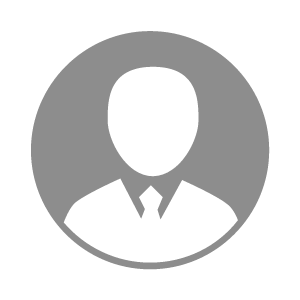 电    话电    话下载后可见下载后可见毕业院校信阳农林学院邮    箱邮    箱下载后可见下载后可见学    历本科住    址住    址期望月薪10000-20000求职意向求职意向人工授精技术员,养殖场兽医专家人工授精技术员,养殖场兽医专家人工授精技术员,养殖场兽医专家人工授精技术员,养殖场兽医专家期望地区期望地区不限不限不限不限教育经历教育经历就读学校：信阳农林学院 就读学校：信阳农林学院 就读学校：信阳农林学院 就读学校：信阳农林学院 就读学校：信阳农林学院 就读学校：信阳农林学院 就读学校：信阳农林学院 工作经历工作经历工作单位：正大集团 工作单位：正大集团 工作单位：正大集团 工作单位：正大集团 工作单位：正大集团 工作单位：正大集团 工作单位：正大集团 自我评价自我评价工作认真踏实努力愿意接受新的事物，一直在学习从未停止过工作认真踏实努力愿意接受新的事物，一直在学习从未停止过工作认真踏实努力愿意接受新的事物，一直在学习从未停止过工作认真踏实努力愿意接受新的事物，一直在学习从未停止过工作认真踏实努力愿意接受新的事物，一直在学习从未停止过工作认真踏实努力愿意接受新的事物，一直在学习从未停止过工作认真踏实努力愿意接受新的事物，一直在学习从未停止过其他特长其他特长